  iMMERSCHOOL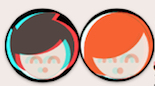    VakantieDossier Gand  NAAM :			NAAM VAN JE TEAM : 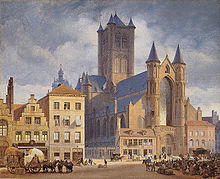   www.immerschool.org	    0479/88.08.36     info@immerschool.org        EERSTE DEEL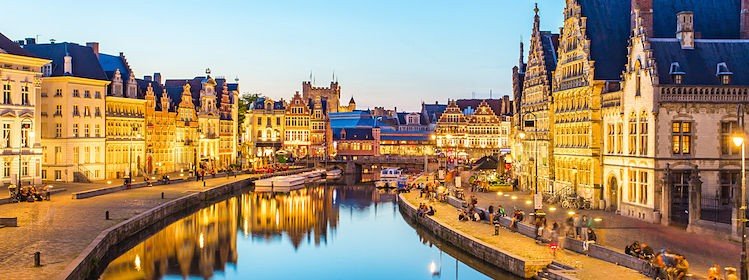  DE STAD 		   OPDRACHT A : SINT-VEERLEPLEIN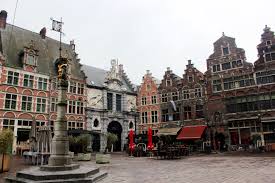 1) Welk dier is op het standbeeld ?  		      . . . . . . . . . . . 		     OPDRACHT B : DE OUDE VISMIJN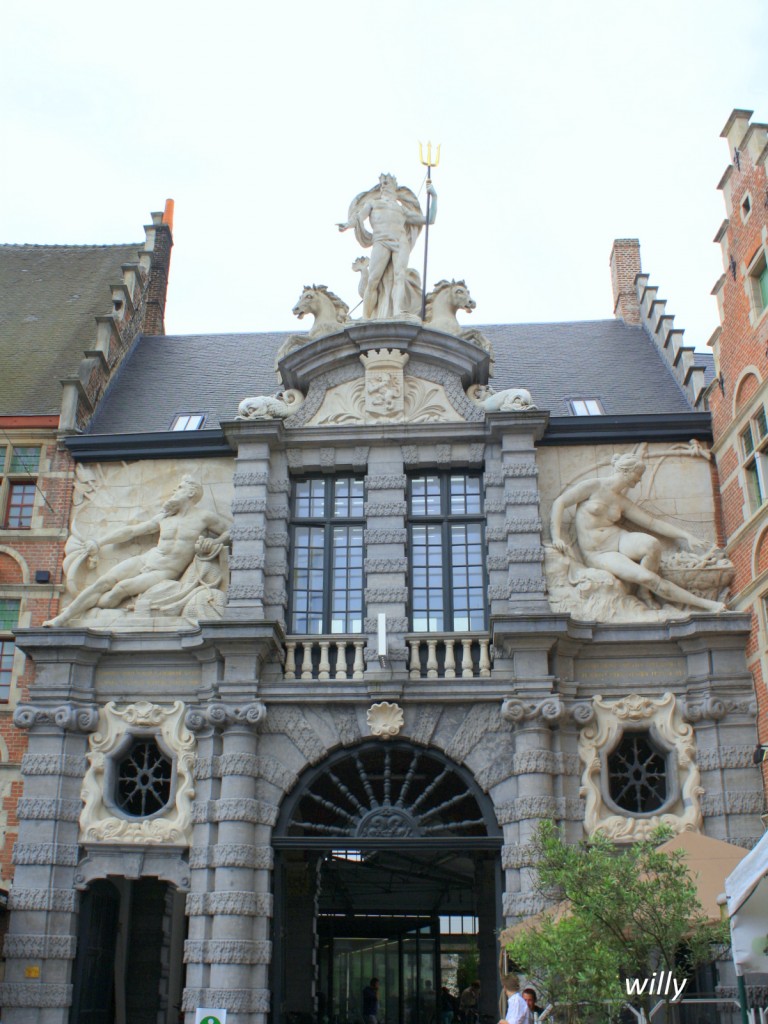       2) Welke Griekse God zie je ?  . . . . . . . . . . .		        . . . . . . . . . . .W			  3) Wat is zijn naam bij de romeinen ?. . . . . . . . . . .  OPDRACHT C : VRIJDAGMARKT4)  Wat is de naam van de man in het midden ?    . . . . . . . . . . . . . . . . . 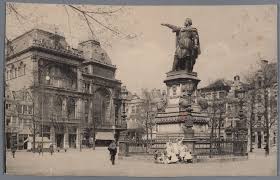 ;,: 5)  Welke schild is van de vissers ?Teken die hier !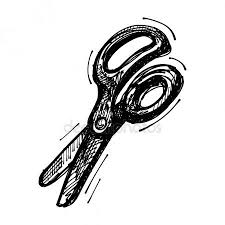 6) Van wie is de schaar de schild ?DE KLEERMAKERSDE TEKENAARS				DE SCHOENMAKERS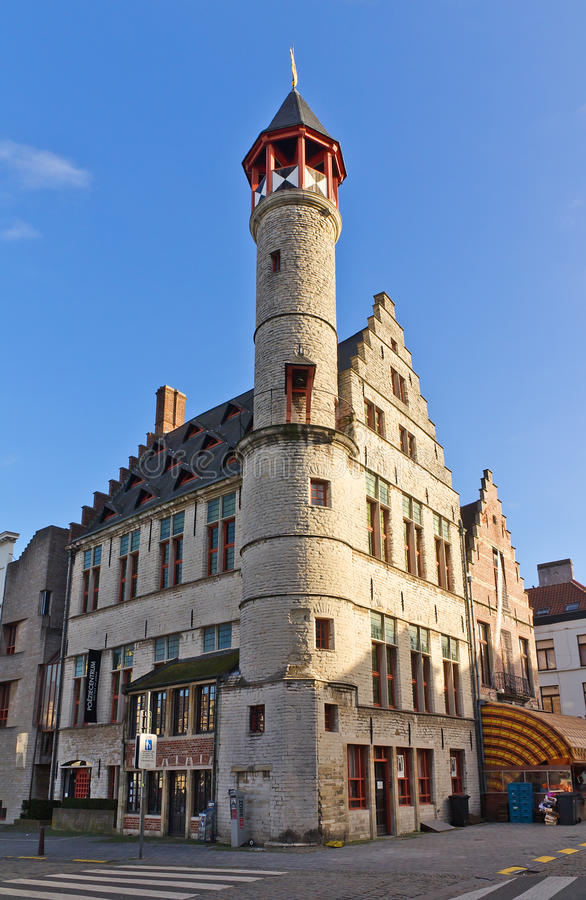 7) Wat zie je op het toreken ?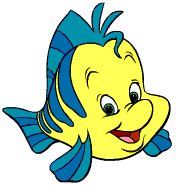 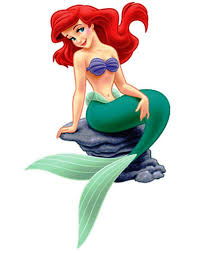 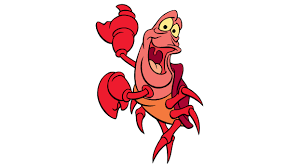 							een vis			een zeemermin			   een crabOPDRACHT D : HET BELFORT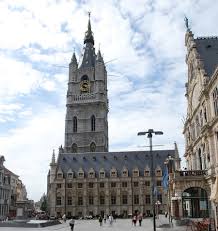 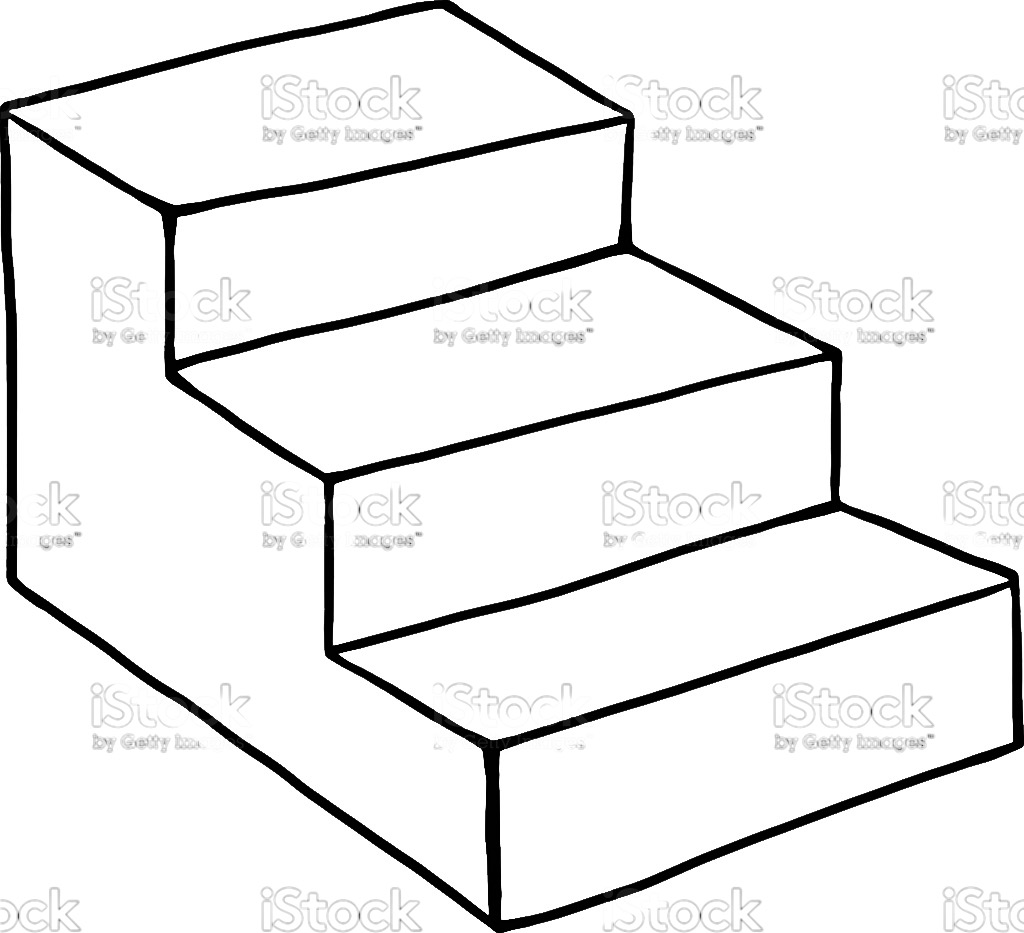 8) Tel de trappen !366 trappen	    234 trappen		  128 trappen9) Tel de klokken ! 	. . . . . . . . 	H	H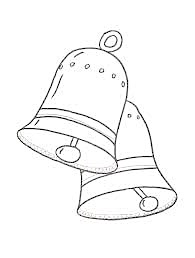 OPDRACHT E  :    DE SINT-BAAFSKATHEDRAAL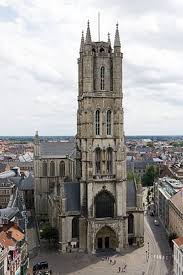                               10) Zoek de skelet van een groot dier ! 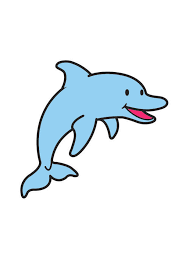 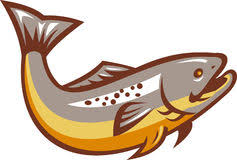 					       een forel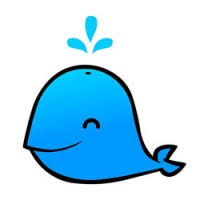 								een dolfijn				Een 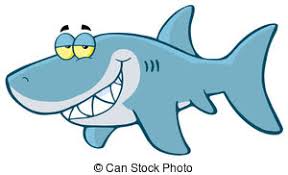 					een walvis								een haai	 11) Kijk naar de preekstoel !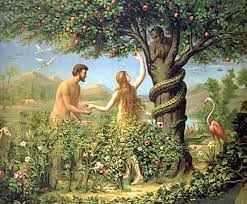 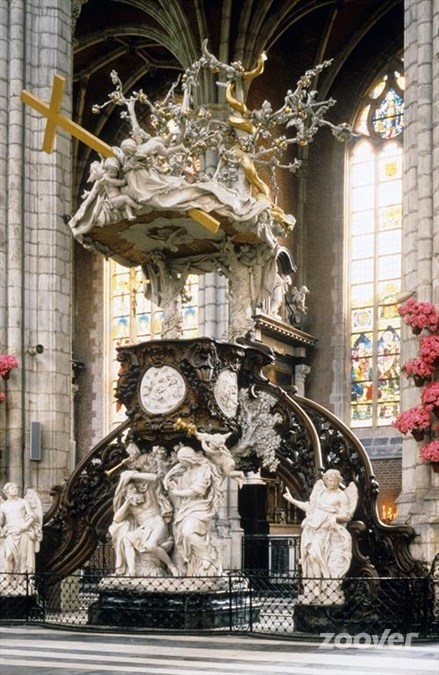 					 12) Waar vind je die boom ?					  . . . . . . . . . . . . . . . . . . .13) Wat hebben de tekeningen in gemeen ?        . . . . . . . . . . . . . . . . . . .   	  14) Wie zijn de personages in het midden ?        ADAM & EVA				   ROMEO & JULIET			          SAMSON & DALILA		OPDRACHT F : HET LAMS GODS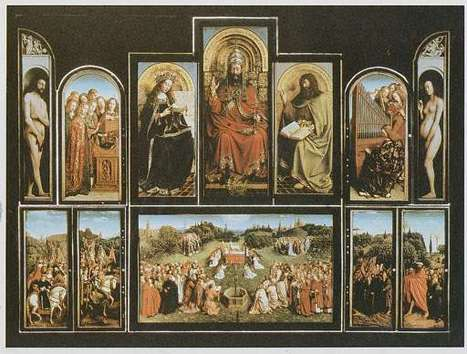     15) Wat is een lam ?    . . . . . . . . . . . . . . . . .16)  Wie is de artiest ?. . . . . . . . . . . . . . . . . . . . . . . . . .17) Wat zie je ? Wat ken je ?. . . . . . . . . . . . . . . . . . . . . . . . . .. . . . . . . . . . . . . . . . . . . . . . . . . .. . . . . . . . . . . . . . . . . . . . . . . . . . OPDRACHT G : DE CRYPTE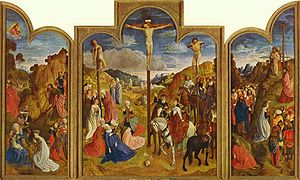        18) Wie is de artiest  ?     . . . . . . . . . . . . . . . . . . .            19) Wat zie je ?  . . . . . . . . . . . . . . . . . . . . . . .   20) Wie is de vrouw in het blauw ?       . . . . . . . . . . . . . . . 		   DE CALVARIETRIPTIEK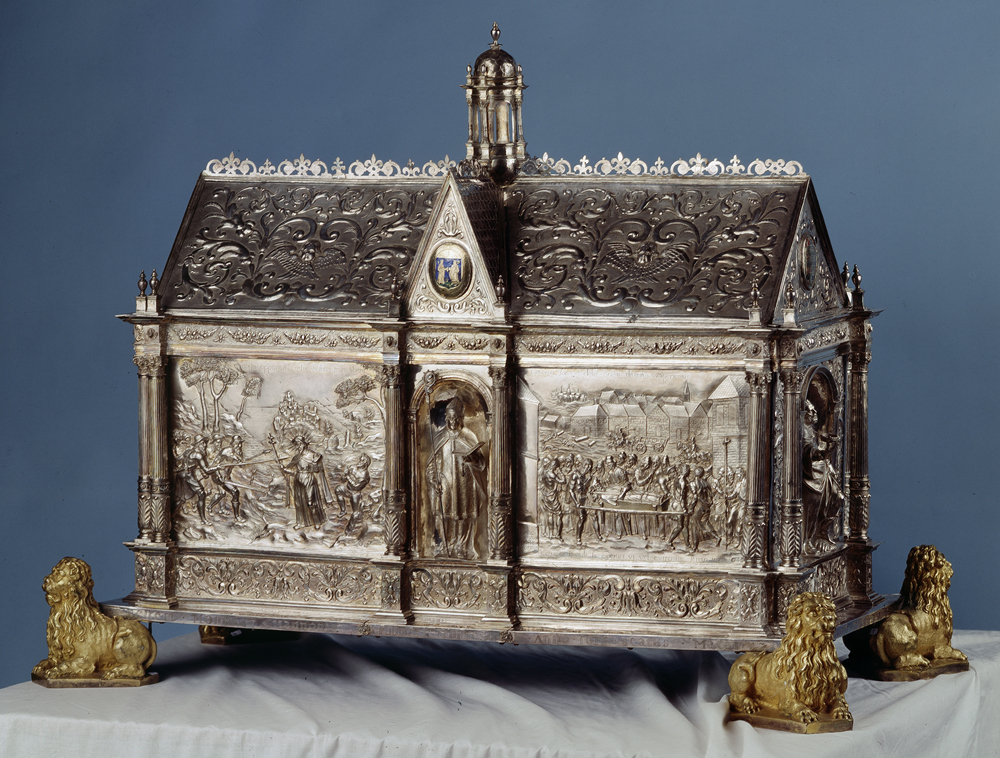 		                   21) Dit is de reliekschrijn van :Sint-MachariusSint-ElooiSint-Vincent  OPDRACHT  H  :  DE  SINT-NIKLAASKERK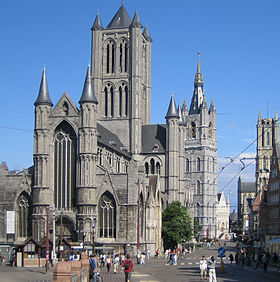  22) Is dit een romaanse of een gotische kerk ?				EEN . . . . . . . . . . . . KERK23) Wie zijn de personnages binnen  ?   . . . . . . . . .        24)  Hoe heten ze ?. . . . . . . . . .     . . . . . . . . . .     . . . . . . . . . .    . . . . . . . . . .. . . . . . . . . .     . . . . . . . . . .     . . . . . . . . . .    . . . . . . . . . .          . . . . . . . . . .     . . . . . . . . . .     . . . . . . . . . .    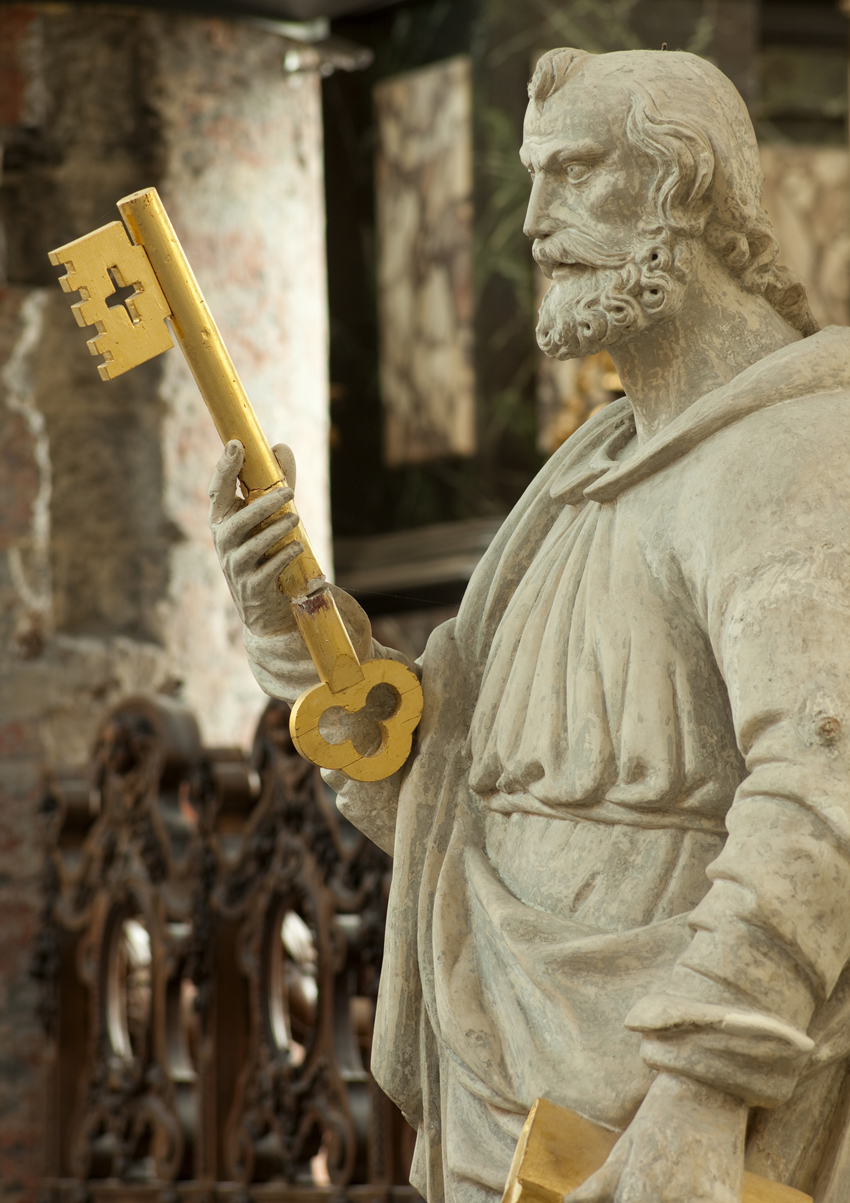  25) Wie is die apostel ?. . . . . . . . . . . . . . .      OPDRACHT  I  :  HET METSELAARHUIS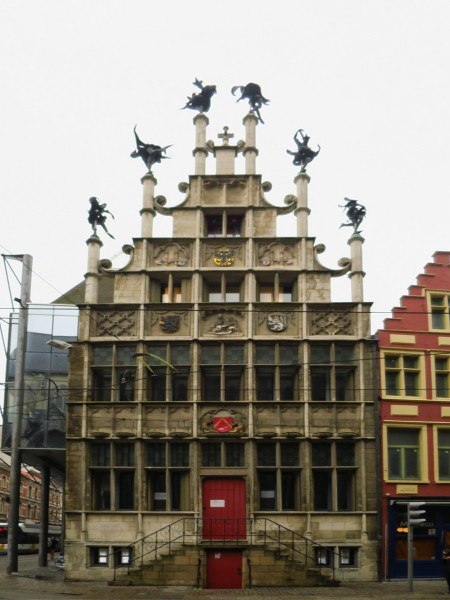 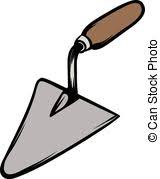 26) Wie zijn de metselaars ? . . . . . . . . . . . .            (Kijk naar het schild boven de deur)      OPDRACHT  J  : GRASLEI EN KORENLEI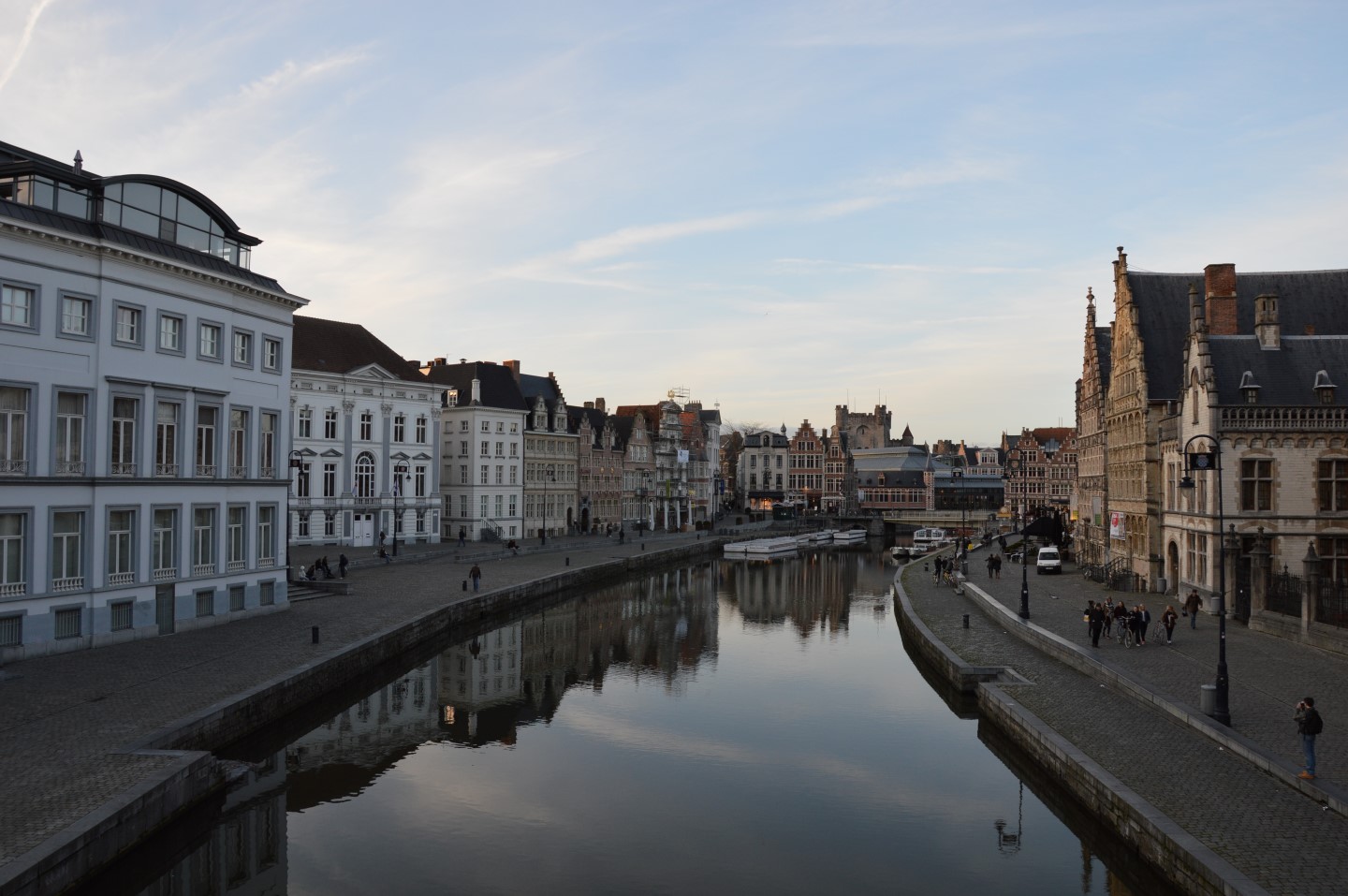   27) Wat is de naam van die rivier ?de leie 	   de samber	  de lesse           TWEEDE DEEL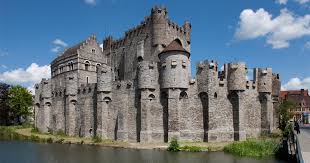   	 HET GRAVENSTEENZAAL 2A) Welke wapens vind je in die zaal ?B) Hoe heten ze ?           KIES HIER !ZWAARD – HAAKBUS – DOLK – STRIJDVLEGEL     KRUISBOOG - WERPBIJL - HALLEBAARD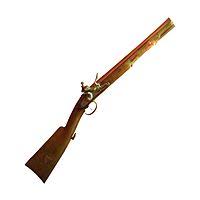 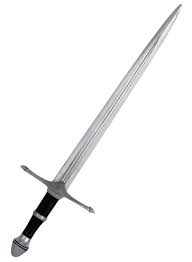 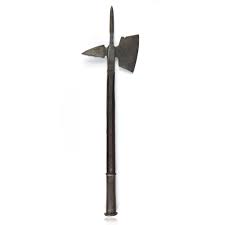 . . . . . . . . . . 	     . . . . . . . . . .         . . . . . . . . . . 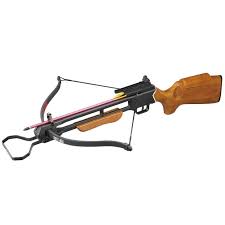 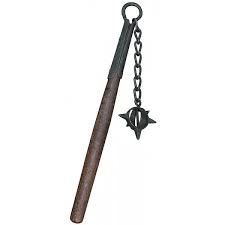 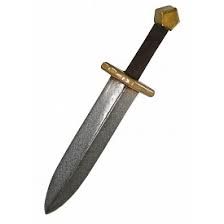 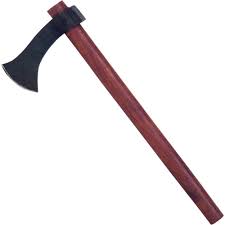 . . . . . . . . . . 	  . . . . . . . . . .     . . . . . . . . . .   . . . . . . . . . . 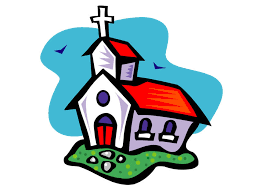 ZAAL 4       C) Hoeveel kerken zie je ?   . . . . . . . .ZAAL 5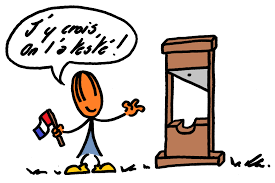        D) Wat is dit apparaat ? 			      . . . . . . . . . . . . . ZAAL 7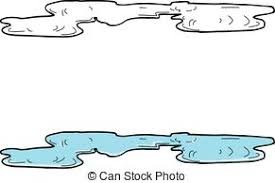      E) Wat zie je in het gat ?							   . . . . . . . .ZAAL 8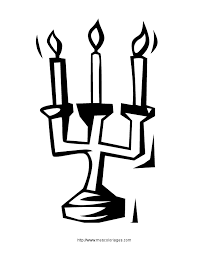      F) Wat zie je op de tafel ? Verbind !			druiven		*		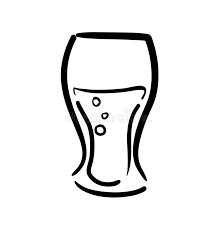 		glazen			*				borden			*		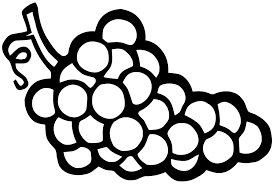 		kandelaar		*		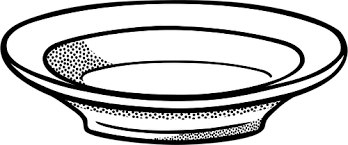 ZAAL 9G) Hoeveel torens zie je op de kantelen ?			. . . . . . . . .     BONUSKoop een specialiteit !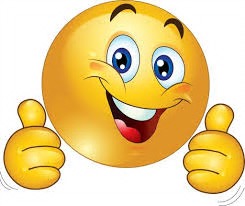 SPELEN !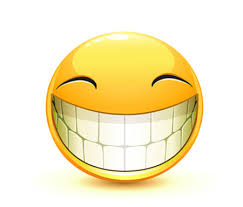 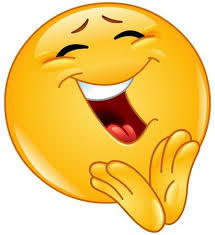 Vind al die woorden. Alles is in het dossier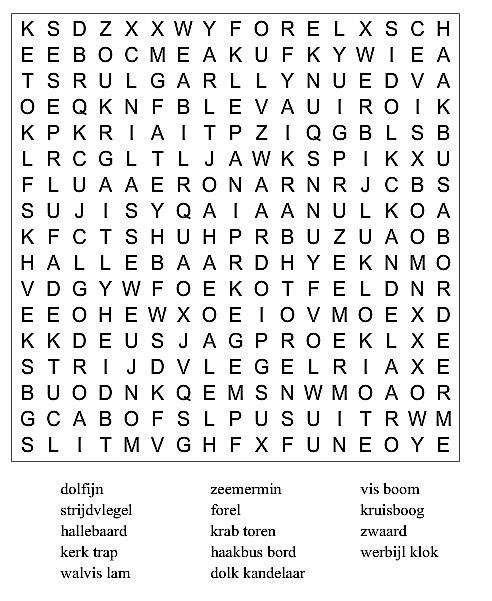 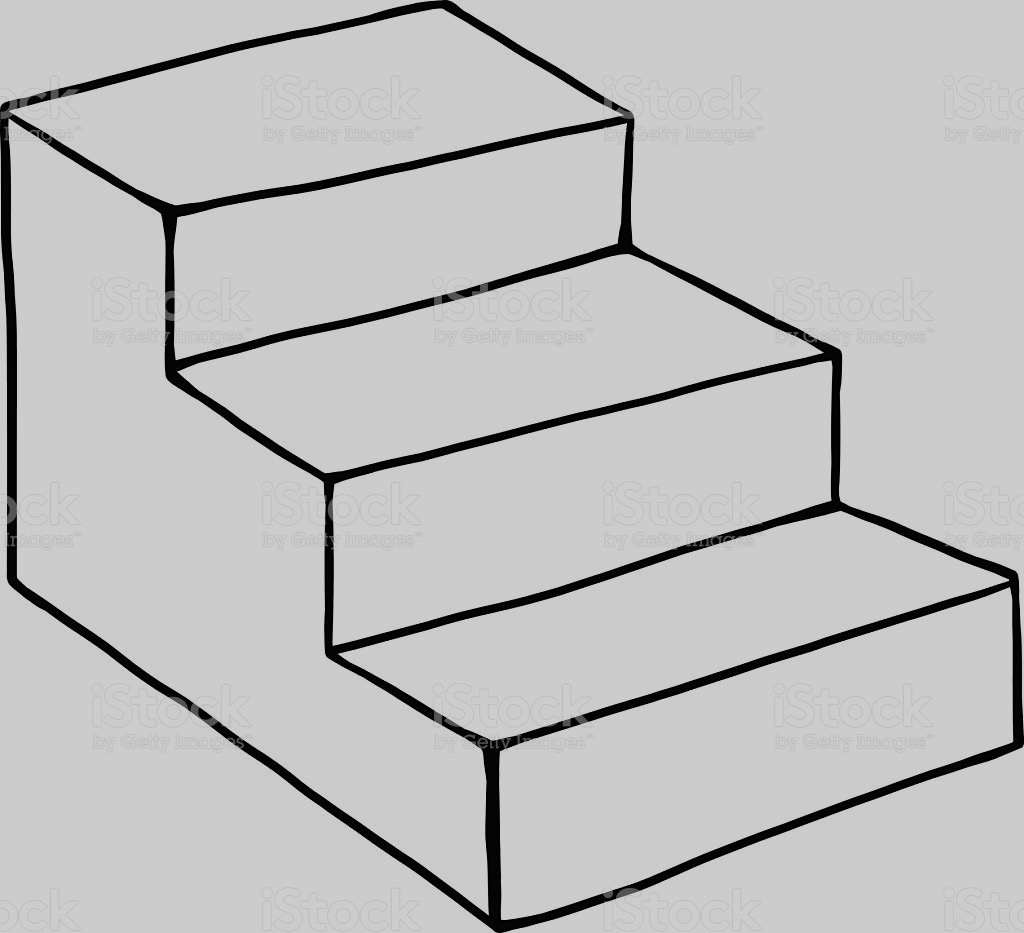 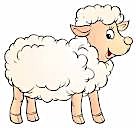 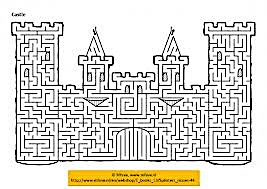 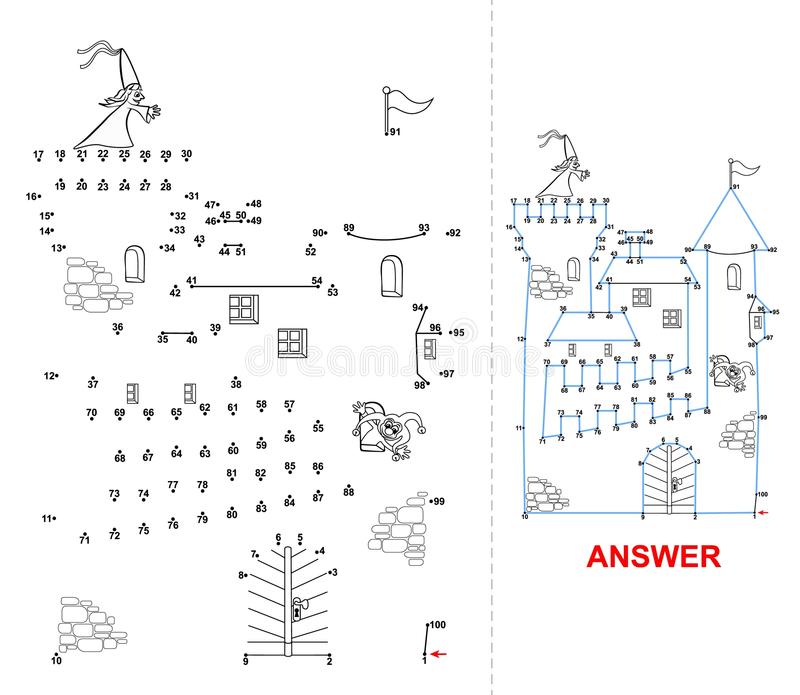 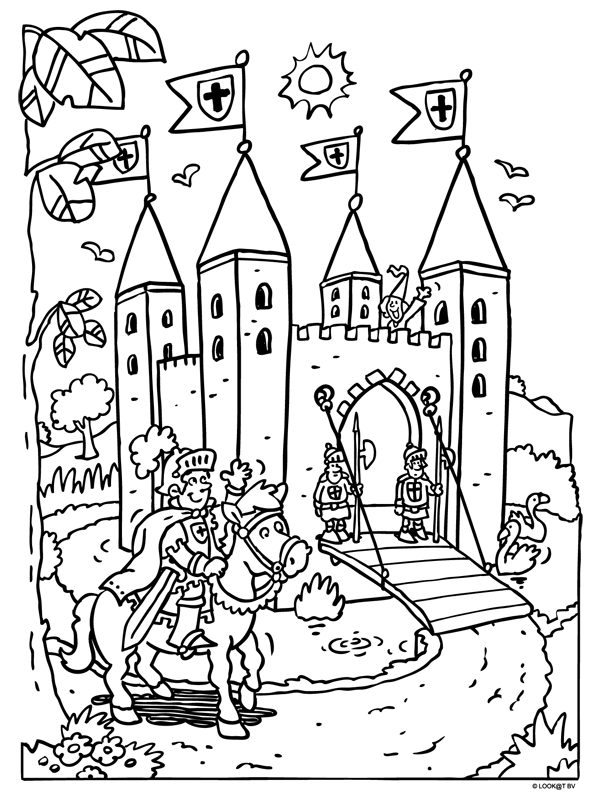 